					La Présidente Mélanie Samain
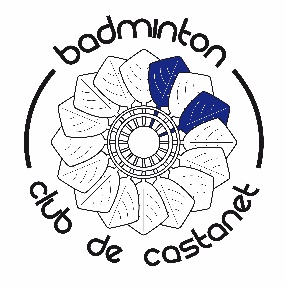 DECHARGE DE RESPONSABILITE
	Je soussigné(e), Mme ou Mr ......................................................................................
atteste par la présente auprès du Badminton Club de Castanet, n’avoir ni licence FFBaD ni certificat médical de non contre-indication à la pratique du badminton et désire faire une séance d’essai.Séance d’essai le ……………………………………………….. de ……..h…….. à ……….h……….A cet effet, je décharge le Badminton Club de Castanet de toute responsabilité en cas d'accident.

Fait à Castanet le …......................................Signature
